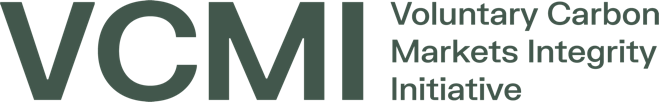 Feedback Form for VCMI’s Global Consultation Report: Aligning Carbon Markets with the 1.5˚C Paris Agreement Ambition, July 2021This form is to provide feedback on the VCMI Initiative Consultation Report to develop and refine the proposals and ideas contained within and contribute to any future VCMI public statements or guidance. The deadline for responses is September 10, 2021.Please answer as many questions as you like, but you do not need to answer all questions to participate in the survey.Name of Organization or Entity responding to the survey (optional)Contact Email Address (optional)Which description best describes your organization (please bold the relevant organization)? BusinessInvestorGovernment Civil Society or Non-Governmental organization Indigenous Peoples organizationLocal community organizationVoluntary Carbon Market Related AgencyInternational organization Multi-stakeholder initiative If other, please describe here: ________________What are your views on the proposed Vision for High Integrity Voluntary Carbon Markets?  Is the vision clearly articulated?  How critical is achieving this vision key to limit temperature rise to 1.5 degrees above pre-industrial levels?What are your views on the Ten Principles for High Integrity and High Ambition Voluntary Corporate Climate Action?  Are there additional principles that should be included, or could some be combined? What practical steps do you think that businesses can take to implement any or all of those Ten Principles?What are your views on the diagnosis of key issues for high integrity supply? Are the key issues identified?  What do you think should be the priority areas of focus to support supply-side integrity, and which key existing initiatives or organisations can play a key role?What are your views on the diagnosis of key issues for high integrity demand? Are the key issues identified?  What do you think should be the priority areas of focus to support demand-side integrity, and which key existing initiatives or organisations are playing a key role here?In your view, what are the priority areas of focus to support businesses to engage in high integrity voluntary carbon markets?Do you have any feedback on the preliminary proposal for categorization and utilization of VCM-related claims?What role do you think VCMI could play in developing guidance to strengthen precision, transparency and assurance for voluntary carbon credit-related claims?In your view, what is needed to enable a wide range of countries to access high integrity voluntary carbon markets in support of their climate and sustainable development goals?Do you have any other feedback or comments on any other areas of the Consultation Report or for the VCMI Initiative?Thank you for completing the feedback form! Please email your response to vcmi@merid.org